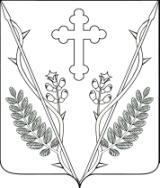 АДМИНИСТРАЦИЯ ВЕСЕЛОВСКОГО СЕЛЬСКОГО ПОСЕЛЕНИЯПАЛОВСКОГО РАЙОНАПОСТАНОВЛЕНИЕ    от 14.03.2016                                                                       № 66ст-ца ВеселаяОб утверждении ведомственной целевой программы Веселовского сельского поселения Павловского района «Социальная поддержка граждан, оказавшихся в трудной жизненной ситуации и нуждающихся в социальной защите в Веселовском  сельском поселении Павловского района на 2016 – 2018 годы»	В  целях решения социальных проблем населения и поддержания жизненного уровня граждан Веселовского сельского поселения Павловского района, п о с т а н о в л я ю:	1. Утвердить ведомственную целевую программу Веселовского сельского поселения «Социальная поддержка граждан, оказавшихся в трудной жизненной ситуации и нуждающихся в социальной защите в Веселовском сельском поселении Павловского района»  на 2016 - 2018 годы (далее- Программа)  (прилагается).	2. Специалисту 1 категории администрации Веселовского сельского поселения (Ашурка) предусмотреть в бюджете на 2016-2018 годы  средства на реализацию Программы при наличии свободных остатков денежных средств.	3.  Контроль за выполнением настоящего постановления возложить на комиссию по оказанию адресной помощи Веселовского сельского поселения.          4.  Настоящее постановление вступает в силу со дня его подписания и распространяет свое действие на правоотношения, возникшие с 1 января 2016 года.Глава Веселовского сельского поселения Павловского района                                                            А.А.Костюк   ПРИЛОЖЕНИЕ                                                                                к постановлению администрации    	   						     Веселовского сельского поселения							                   Павловского района           							          от  ______________  №  _______ВЕДОМСТВЕННАЯ ЦЕЛЕВАЯ ПРОГРАММА«Социальная  поддержка граждан, оказавшихся в трудной жизненной ситуации и нуждающихся в социальной  защите в Веселовском  сельском поселении Павловского района» на 2016-2018 годы1. Содержание проблемы и обоснование необходимости ее решения программными методами     В настоящее время в Российской Федерации установилась тенденция развития системы социальной поддержки населения, проявляющаяся в создании сбалансированности и совокупности социальных программ различных уровней (федерального, регионального, муниципального), направленных на смягчение социальной напряженности, решение наиболее острых проблем социально незащищенных категорий населения. Одной из стратегических целей социальной политики остается усиление адресности социальной помощи, сосредоточение ресурсов на поддержку самым нуждающимся.  Большая часть населения обращается за помощью в крайне трудной жизненной ситуации, возникшей вследствие инвалидности, внезапной или длительной болезни, преклонного возраста, сиротства, отсутствия постоянной работы, непредвиденных и иных обстоятельств. Положение тех, кто живет главным образом на пенсию, крайне тяжело. Многие пожилые люди в современных социально-экономических условиях чувствуют свою неприспособленность и социальную невостребованность. Ограничены их возможности для полноценного участия в общественной жизни.   В этих условиях, одним из важных направлений в работе Администрации Веселовского  сельского поселения является социальная поддержка наиболее незащищенных категорий населения, основанная на заявительном принципе.      Реализация мероприятий Программы помогает наиболее нуждающимся гражданам в решении конкретных проблем, с учетом специфики их положения, а также других обстоятельств в части дополнительных мер социальной поддержки и социальной помощи для отдельных категорий граждан, вне зависимости от наличия в федеральных и региональных законах положений, устанавливающих указанное право.    В силу многих нерешенных социально-экономических проблем некоторые граждане и члены их семей попадают в трудную жизненную ситуацию,  большинство которых   разрешить проблемы подобного характера самостоятельно не могут.   Большое количество обращений поступает от малоимущих граждан об оказании материальной помощи на приобретение одежды, канцелярских товаров для учащихся, на приобретение твердого топлива.    Реализация мероприятий Программы позволит создать условия для постепенного повышения жизненного уровня социально-незащищённых категорий граждан и обеспечить им социальные гарантии и доступность социальных услуг.2. Цели и задачи , сроки и этапы реализации Программы          Цель Программы - улучшение социального положения граждан, оказавшихся в трудной жизненной ситуации и нуждающихся в социальной защите, проживающих на территории  Веселовского сельского поселения Павловского района.           Задачи программы- обеспечение приоритетных направлений в социальной политике  Веселовского сельского поселения Павловского района, усиление адресности социальной помощи.   Оказание социальной помощи гражданам осуществляется по заявительному принципу.Сроки реализации программы 2016-2018 годы.3. Перечень мероприятий  ПрограммыСоциальная поддержка граждан, действительно оказавшихся в трудной жизненной ситуации, нуждающихся в социальной защите в Веселовском сельском поселении Павловского района, осуществляется единовременно в виде материальной помощи.Под обстоятельствами трудной жизненной ситуации понимаются:1) материальные потери, вызванные возникновением чрезвычайной ситуации природного характера: пожар, наводнение и другие случаи;2)  существенное падение уровня жизни семьи или гражданина в связи с продолжительной тяжелой болезнью члена семьи, реабилитацией или длительным восстановительным периодом, требующих значительных финансовых затрат;3) неспособность  к самообслуживанию в связи с преклонным возрастом или болезнью;3) экстренная материальная помощь гражданам, многодетным семьям, семьям по утрате  кормильца,  другим случаям социального характера, а также по указанию главы муниципального образования и решению комиссии.4. Обоснование ресурсного обеспечения ПрограммыФинансирование обеспечивается за счет средств местного бюджета Веселовского сельского поселения Павловского района.Общий объем финансирования Программы составляет 150,0 (сто пятьдесят  тысяч) рублей.Объемы финансирования Программы за счет средств бюджета Веселовского сельского поселения Павловского района определяются в соответствии с утвержденным бюджетом на соответствующий финансовый год.В случае дополнения, изменения мероприятий Программы, объемы финансирования подлежат корректировке. При изменении объемов финансирования в процессе выполнения Программы мероприятия и сроки их реализации подлежат уточнению.5. Оценка социально-экономической эффективности ПрограммыРеализация мероприятий Программы позволит:улучшить материальное положение отдельных категорий граждан,  многодетных семей и граждан, оказавшихся в трудной жизненной ситуации;повысить уровень жизни населения путем оказания мер социальной поддержки малоимущим и социально незащищенным категориям граждан (граждане, оказавшиеся в ситуации, объективно нарушающей жизнедеятельность, и которую они не могут преодолеть самостоятельно: инвалидность, неспособность к самообслуживанию в связи с преклонным возрастом, болезнью , малообеспеченность, безработица, одиночество, семья  по утрате  кормильца и тому подобное);6. Критерии выполнения ПрограммыКритерии достижения поставленной цели и решения задач Программы в соответствии с целевыми индикаторами приведены в таблице:7.Механизм реализации ПрограммыГраждане лично подают в администрацию Веселовского сельского поселения Павловского района письменное заявление об оказании им социальной финансовой помощи на основании документов, удостоверяющих личность и финансовые документы, подтверждающие понесенные заявителем расходы. В заявлении указываются сведения о составе семьи, степени родства и причина обращения. Одновременно с заявлением гражданин предоставляет выписку из похозяйственной книги, справку о заработной плате (иной документ, подтверждающий доходы), копию документа, удостоверяющего личность, а также иные документы, которые необходимы для работы, подтверждающие обстоятельства трудной жизненной ситуации.Решение об оказании гражданам адресной социальной помощи принимается Комиссией по оказанию адресной социальной помощи (далее – Комиссия), состав которой утверждается распоряжением администрации Веселовского сельского поселения, в течение 30 календарных дней со дня обращения со всеми  необходимыми документами. Порядок оказания адресной социальной помощи утверждается  постановлением администрации Веселовского сельского поселения Павловского района. Комиссия по назначению адресной социальной помощи имеет право принять решение о самостоятельной дополнительной проверке (комиссионном обследовании) достоверности представленных гражданами документов, о чем извещает заявителя и в случае необходимости доводит до сведения о продлении срока рассмотрения обращения.Условием предоставления адресной социальной помощи считается наличие трудной жизненной ситуации, с которой заявитель не может справиться самостоятельно, используя все доступные способы. Каждая трудная жизненная ситуация рассматривается Комиссией  индивидуально.Адресная социальная помощь оказывается гражданам, проживающим  на территории Веселовского сельского поселения Павловского района. Оказание адресной социальной помощи или отказ в ее предоставлении производится на основании протокола заседания  Комиссии. Решение о предоставлении адресной социальной помощи оформляется распоряжением администрации Веселовского сельского поселения Павловского района с указанием вида и суммы помощи.В предоставлении адресной социальной помощи может быть отказано в случае отсутствия основания или предоставления неполных и (или) недостоверных сведений о составе семьи и доходах, а также в связи с отсутствием средств в бюджете Веселовского сельского поселения Павловского района, предусмотренных на реализацию ПрограммыСоциальная помощь предоставляется гражданам при наличии средств в бюджете поселения 1 раз в год и не может превышать 5 тысяч рублей. Повторное оказание помощи производится только в исключительных случаях по решению главы поселения.Очередность оказания социальной помощи малоимущим гражданам определяется комиссией по назначению адресной социальной помощи в зависимости от оценки конкретной ситуации и имеющихся финансовых возможностей.При положительном решении о предоставлении материальной финансовой помощи выплата осуществляться  по предоставленным заявителем реквизитам  с письменным уведомлением. Отказ об оказании помощи с объяснением причины письменно доводится до заявителя в установленные сроки.Мероприятия ведомственной целевой программыСпециалист 1 категорииВеселовского сельского поселения                                                Е.В.ГригорашНаименование программыведомственная целевая программа Веселовского сельского поселения Павловского района  «Социальная  поддержка граждан, оказавшихся в трудной жизненной ситуации и нуждающихся в социальной  защите в Веселовском сельском поселении Павловского района» на 2016-2018  годы (далее – Программа)Основание для разработки ПрограммыФедеральный закон от 6 октября 2003 года № 131-ФЗ «Об общих принципах организации местного самоуправления в Российской Федерации» и иные нормативные акты Основные разработчикиПрограммыКоординатор программыМуниципальные заказчикии (или) исполнителимероприятий программыадминистрация Веселовского сельского поселения Павловского районаадминистрация Веселовского сельского поселения Павловского районаЦели и задачи программыСрок реализацииПрограммы социальная поддержка граждан, оказавшихся в трудной жизненной ситуации и нуждающихся в социальной защите в Веселовском сельском поселении2016-2018 годыОбъем и источник финансирования Программы 150000 ( сто пятьдесят  тысяч) рублей - местный бюджет (бюджет Веселовского сельского поселения Павловского района) на 2016-2018 годыКонтроль за исполнением ПрограммыКонтроль за выполнением программы осуществляет администрация Веселовского сельского поселения Павловского районаNп/пНаименование показателейЕд. изм.2016 год2017 год2018год12341количество граждан, которым будет оказана адресная социальная помощь, попавшим в трудную жизненную ситуацию, проживающим на территории Веселовского сельского поселениячелне менее 10не менее 10не менее 10№п/пНаименование мероприятийИсточник финансированияОбъем финансирования(т.руб)2016г.2017г2018гОжидаемый результатМуниципальный заказчик исполнитель мероприятий1Оказание материальной помощи 1 раз в год, в связи с трудной жизненной ситуацией: - малообеспеченным гражданам; - семьям социального риска - многодетным малообеспеченным семьям; - семьям с детьми инвалидами; - гражданам, пострадавшим в результате чрезвычайных ситуаций; - гражданам на дорогостоящие обследования, операции Бюджет Веселовского сельского поселения150,050,050,050,0Улучшение социального положения граждан, оказавшихся в трудной жизненной ситуацииАдминистрация Веселовского сельского поселения